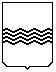 r  e  g  i  o  n  e     b  a  s  i  l  i  c  a  t  a_______________________________________________Per la formazione della graduatoria ai fini dell'assegnazione dei contributi del Fondo Nazionale per il sostegno all’accesso alle abitazioni in locazione di cui all’art. 11 della Legge 09/12/1998, n. 431 nonché del Fondo Sociale Integrativo Regionale di cui all’art. 29 della L.R. 18.12.07, n. 24, è indetto, nel rispetto della D.G.R. n 1546.del 12.12.2014, il BANDO DI CONCORSOper l'assegnazione dei contributi per l’anno 2015.REQUISITI PER LA PARTECIPAZIONE AL CONCORSO1.	I requisiti per la partecipazione al Bando di concorso, da possedersi alla data di pubblicazione del presente Bando, per accedere ai contributi per l’anno 2015, sono i seguenti:a)	cittadinanza Italiana o di uno Stato aderente all'Unione Europea; il cittadino di altri Stati è ammesso soltanto se munito di permesso di soggiorno o di carta di soggiorno, ai sensi degli artt. 5 e 9 del Decreto Legislativo n. 286/98;b)	residenza anagrafica nel Comune di POLICORO; per il cittadino extracomunitario è richiesta la residenza da almeno dieci anni nel territorio nazionale ovvero da almeno cinque anni nella Regione Basilicata;c) 	non titolarità da parte di tutti i componenti il nucleo familiare anagrafico dei diritti di  proprietà (salvo che si tratti di nuda proprietà), usufrutto, uso o abitazione su un alloggio adeguato alle esigenze del nucleo familiare situato in qualsiasi località. è considerato adeguato l'alloggio la cui superficie utile, riferita alla sola unità immobiliare, intesa quale superficie di pavimento misurata al netto dei muri perimetrali, di quelli interni, delle soglie di passaggio da un vano all’altro e degli sguinci di porte e finestre, risulti  non inferiore a:    1) 45 mq. per nucleo familiare composto da uno o due persone;    2) 60 mq. per nucleo familiare composto da 3-4 persone;    3) 75 mq. per nucleo familiare composto da 5 persone;    4) 85 mq. per nucleo familiare composto da 6 persone;    5) 95 mq. per nucleo familiare composto da 7 persone ed oltre;d)	reddito annuo complessivo fiscalmente imponibile del nucleo familiare (riferito all’anno 2014) non superiore ad € 10.000,00. Per nucleo familiare si intende la famiglia costituita da uno o entrambi i coniugi e dai figli legittimi, naturali, riconosciuti ed adottivi e dagli affiliati con loro conviventi, ovvero costituita da una persona sola. Fanno parte, altresì, del nucleo familiare la persona convivente more uxorio, gli ascendenti, discendenti, i collaterali fino al terzo grado e gli affini fino al secondo grado purché la stabile convivenza abbia avuto inizio almeno due anni prima della data di pubblicazione del bando di concorso e sia dimostrata con certificato di residenza storico-anagrafico. Gli ascendenti, i discendenti, i collaterali e gli affini sono da considerarsi componenti del nucleo familiare principale purché non coniugati e non facenti parte di altro nucleo familiare prevalente. Si intende per tale quello nei cui confronti la persona ha un rapporto di parentela o di affinità più stretto.e) titolare di reddito derivante esclusivamente da pensione o da lavoro dipendente o assimilato;f) titolare di reddito derivante da lavoro autonomo da parte di soggetto avente  all’interno del nucleo familiare un componente con invalidità superiore al 74 %;g)	conduttore di alloggio privato in locazione ad uso abitativo, appartenente alle categorie catastali A2, A3, A4, A5, A6, con canone annuo al netto degli oneri accessori desumibile dal contratto registrato in data antecedente a quella di pubblicazione del presente bando, avente una incidenza sul reddito  superiore al 20%;Possono accedere ai contributi altresì i lavoratori dipendenti che siano stati sottoposti a procedure di mobilità o licenziamento fino all’anno 2014 e che, alla data di pubblicazione del presente bando, siano ancora in attesa di occupazione.MODALITà DI PRESENTAZIONE DELLE DOMANDELa domanda di partecipazione al presente concorso deve essere redatta, pena l’esclusione, sull'apposito modulo, anche in copia, fornito dal Comune.Essa, debitamente sottoscritta, deve essere presentata agli Uffici Comunali entro e non oltre il termine di 30 giorni a partire dalla data di pubblicazione del presente Bando.Saranno considerate valide anche le domande spedite per raccomandata entro i termini sopra indicati.Fa fede la data del timbro postale. Non saranno prese in considerazione le domande presentate o spedite dopo la scadenza del termine suddetto. In ogni caso, la domanda deve indicare:1)	la cittadinanza nonché la residenza del concorrente;2)	la composizione del nucleo familiare corredata dai caratteri anagrafici, lavorativi e reddituali di ciascun componente;3)	il reddito annuo complessivamente imponibile del nucleo familiare;4)	l'ubicazione dell'alloggio occupato;5)	il luogo in cui dovranno farsi al concorrente tutte le comunicazioni relative al concorso;6)	la sussistenza in favore del richiedente e dei componenti il suo nucleo familiare del requisito di cui al precedente punto c)  indicato per la partecipazione al concorso;7)	entità del canone annuo desumibile dal contratto di locazione al netto degli oneri accessori;data di scadenza ed estremi del contratto di locazione;l’eventuale possesso del requisito di cui al punto f).SARANNO ESCLUSE DAL CONCORSO LE DOMANDE NON COMPLETE IN OGNI LORO PARTE E QUELLE CHE NON CONTERRANNO LA FIRMA DEL RICHIEDENTE IN CALCE ALL’AUTOCERTIFICAZIONE CIRCA IL POSSESSO DEI REQUISITI INDICATI NELLA DOMANDA STESSA.LA DATA DI REGISTRAZIONE DEL CONTRATTO DI LOCAZIONE DEVE ESSERE PRECEDENTE A QUELLA DI PUBBLICAZIONE DEL BANDO DI CONCORSO PENA L’ESCLUSIONE DALLO STESSO.DOCUMENTAZIONE DA ALLEGARE ALLA DOMANDA:Alla domanda di norma non va allegata alcuna documentazione.Al fine di non incorrere nell’eventuale accertamento, in alternativa all’autocertificazione di cui alla stessa domanda, è consentito allegare copia della dichiarazione dei redditi dell’intero nucleo familiare dell’anno 2014 e copia del contratto di locazione debitamente registrato.FORMAZIONE DELLA GRADUATORIAL’istruttoria delle domande pervenute, la formazione dell’elenco dei beneficiari e la sua pubblicazione verranno effettuate a cura del Comune entro trenta giorni dalla scadenza del bando.Gli eventuali ricorsi dovranno essere presentati al Comune entro il termine di 15 giorni dalla data di pubblicazione dell’elenco provvisorio e dovranno essere esaminati dal Comune stesso entro i successivi quindici giorni.Entro i successivi 15 giorni l’elenco definitivo dovrà essere approvato e trasmesso alla Regione per consentire la ripartizione dei contributi stanziati per l’anno in corso.MODALITÀ PER LA DETERMINAZIONE DEL CONTRIBUTOIl contributo da concedere, limitatamente al periodo di durata della locazione nel corso dell’anno, a ciascuno dei nuclei familiari in graduatoria è determinato sulla base della percentuale di incidenza del canone sul reddito eccedente il 20% e non può, comunque, essere superiore a € 3.098,74.Policoro, 22/05/2015								Il Dirigente del I Settore											dott. Gaetano RINALDIcomune di                POLICORO